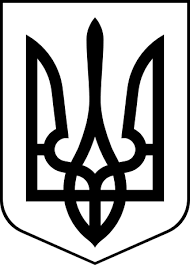 ЗДОЛБУНІВСЬКА МІСЬКА РАДАРІВНЕНСЬКОГО РАЙОНУ РІВНЕНСЬКОЇ ОБЛАСТІвосьме скликання 		Проект	Р І Ш Е Н Н Я	 від 15 березня 2023 року 				                                           №  19Про затвердження проекту із землеустрою щодо відведення земельної ділянки, цільове  призначення якої змінюється із земель для будівництво та обслуговування  житлового будинку, господарських будівель і споруд (присадибна ділянка) у землі для будівництво та обслуговування багатоквартирного житлового будинку в місті Здолбунів по вулиці Шевченка, яка перебуває у власності громадянки Максимчук Оксани МиколаївниКеруючись статтями 12,20,125,126 Земельного кодексу України,  статтею 26 Закону України „Про місцеве самоврядування в Україні”,  враховуючи детальний план території на земельну ділянку, що підлягає продажу у власність на земельному аукціоні орієнтовною площею 0,095 га для будівництва та обслуговування багатоквартирного житлового будинку по вулиці Шевченка ( район свайного поля), затверджений рішенням Здолбунівської міської ради № 1413 від 21.12.2022  та розглянувши проект  землеустрою розроблений фізичною особою-підприємцем Кісільчуком Павлом Анатолійовичем щодо відведення земельної ділянки, цільове призначення якої змінюється  із земель для будівництво та обслуговування  житлового будинку, господарських будівель і споруд (присадибна ділянка) (код згідно КВЦПЗ – 02.01) у землі для будівництво та обслуговування багатоквартирного житлового будинку (код згідно КВЦПЗ – 02.03) в місті Здолбунів по вулиці Шевченка, що перебуває у власності громадянки Максимчук Оксани Миколаївни, Здолбунівська міська рада					В И Р І Ш И Л А:1. Затвердити проект  землеустрою щодо відведення земельної ділянки, цільове призначення якої змінюється із земель для будівництво та обслуговування  житлового будинку, господарських будівель і споруд (присадибна ділянка) (код згідно КВЦПЗ – 02.01)   у землі для будівництво та обслуговування багатоквартирного житлового будинку (код згідно КВЦПЗ – 02.03) кадастровий номер 5622610100:00:006:0852 загальною площею 349 квадратних метрів (0,0349 гектара) в місті Здолбунів по вулиці Шевченка, за рахунок земель, що перебувають у власності громадянки Максимчук Оксани Миколаївни.  2. Змінити цільове призначення земельної ділянки кадастровий номер 5622610100:00:006:0852 загальною площею 349 квадратних метрів (0,0349 гектара) із земель для будівництво та обслуговування  житлового будинку, господарських будівель і споруд (присадибна ділянка) (код згідно КВЦПЗ – 02.01) у землі для будівництво та обслуговування багатоквартирного житлового будинку (код згідно КВЦПЗ – 02.03) в місті Здолбунів по вулиці Шевченка, за рахунок земель, що перебувають у власності громадянки Максимчук Оксани Миколаївни.3. Громадянці Максимчук Оксані Миколаївні (реєстраційний номер облікової картки платника податків 2655415520) провести перереєстрацію прав власності на земельну ділянку кадастровий 5622610100:00:006:0852  загальною площею 349 квадратних метрів (0,0349 гектара) із земель для будівництво та обслуговування  житлового будинку, господарських будівель і споруд (присадибна ділянка) (код згідно КВЦПЗ – 02.01) у землі для будівництво та обслуговування багатоквартирного житлового будинку (код згідно КВЦПЗ – 02.03) в місті Здолбунів по вулиці Шевченка.4. Громадянці Максимчук Оксані Миколаївні земельну  ділянку  використовувати за цільовим  призначенням.5. Контроль за виконанням даного рішення покласти на постійну комісію з питань містобудування, земельних відносин та охорони навколишнього середовища (голова Українець А.Ю.), а організацію його виконання на заступника міського голови з питань діяльності виконавчих органів ради Сосюка Ю.П.Міський голова					       	                  Владислав СУХЛЯК